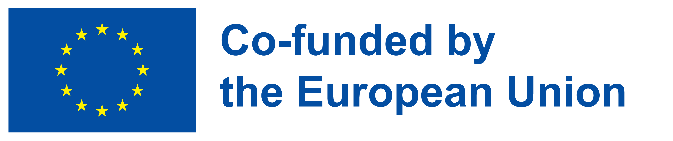 Erasmus+ KA131Staff Mobility for Teaching ConfirmationThis is to confirm that an employee of the University of Lodz (PL LODZ 01)…………………………………………………………………………………(first name and surname of  the University employee)conducted lectures:……………………………………(.. hours) within the ERASMUS+ Staff Mobility for Teaching 
not combined with training or combined with training on ………………………………………………………………………………………….. . at   ………………………………..       (name of the receiving university)from   …………….                    	                           to    ……………              (day, month, year)                                                             (day, month, year)Date  …………………                                          Signature and Seal of the receiving university             